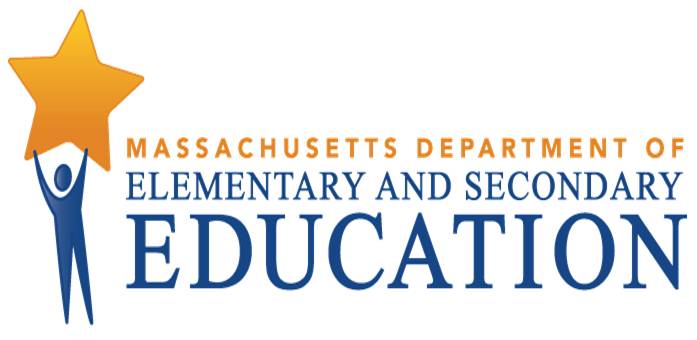 Level 3 Schools: Turnaround Plan TemplateTurnaround Plan Cover Sheet……………………………………………………………………………………………………   2Section I: Executive Summary…………………………………………………………………………………………………….. 3Section II: Turnaround Practices for School and District……………………………………………………………… 4Section III: Financial Plan…………………………………………………………………………………………………………..   8Section IV: Stakeholder Input……………………………………………………………………………………………………    9Section V: Level 3 Turnaround Grant Requirements…………………………………………………………………..11Turnaround Plan Cover SheetDistrict:School:Level 3 School Turnaround Plan TemplateSuperintendent’s Signature: _______________________________________________________________Date of Submission to ESE: ________________________________________________________________SECTION I: Executive Summary	SECTION II: Turnaround Practices for the School and District Turnaround Practice #1: Leadership, shared responsibility and professional collaborationBenchmarking Progress: Leadership, shared responsibility and professional collaborationTurnaround Practice #2:Intentional practices for improving instructionBenchmarking Progress:Intentional practices for improving instructionTurnaround Practice #3:Student-specific supports and instruction to all studentsBenchmarking Progress:Student-specific supports and instruction to all studentsTurnaround Practice #4:School Culture and ClimateBenchmarking Progress:School Culture and ClimateSECTION III: Financial PlanThis section is only required for schools and districts applying for the Level 3 Turnaround Planning grant. SECTION IV: Stakeholder Input and RecommendationsNarrative: Data Analysis and Challenges, Strategies and Rationale, District Monitoring and Support MAGs for Student Achievement(set by ESE)We will meet our annual accountability targets as set by ESE, including targets for low-income students, English Language Learners, and students with disabilities (along with graduation and dropout rates for high school).  Interim Benchmarks for Teachers/PractitionersInterim Benchmarks for StudentsNarrative: Data Analysis and Challenges, Strategies and Rationale, District Monitoring and Support MAGs for Student Achievement(set by ESE)We will meet our annual accountability targets as set by ESE, including targets for low-income students, English Language Learners, and students with disabilities (along with graduation and dropout rates for high school).  Other Measurable Annual GoalsSee Appendix A of Turnaround Plan Guidance for sample MAGs in these areas:Student acquisition of twenty-first century skillsDevelopment of college readiness, including at the elementary and middle school levelsDevelopmentally appropriate child assessments from pre-kindergarten through third grade, if applicableInterim Benchmarks for Teachers/PractitionersInterim Benchmarks for StudentsNarrative: Data Analysis and Challenges, Strategies and Rationale, District Monitoring and Support MAGs for Student Achievement(set by ESE)We will meet our annual accountability targets as set by ESE, including targets for low-income students, English Language Learners, and students with disabilities (along with graduation and dropout rates for high school).  Interim Benchmarks for Teachers/PractitionersInterim Benchmarks for StudentsNarrative: Data Analysis and Challenges, Strategies and Rationale, District Monitoring and Support MAGs for Student Achievement(set by ESE)We will meet our annual accountability targets as set by ESE, including targets for low-income students, English Language Learners, and students with disabilities (along with graduation and dropout rates for high school).  Other Measurable Annual GoalsSee Appendix A in the Turnaround Guidance for sample MAGs in these areas:Parent and family engagementBuilding a culture of academic success among studentsBuilding a culture of student support and success among school faculty and staffstudent attendance, dismissal rates, and exclusion ratesstudent safety and disciplinestudent promotion and dropout ratesgraduation rates (high schools only)1. 2. 3. 4. 5. 6. 7. Interim Benchmarks for Teachers/PractitionersInterim Benchmarks for  Students